Szélsőérték problémák elemi megoldása
III. rész
Függvények szélsőértékeTuzson Zoltán, SzékelyudvarhelyEbben a részben egy, vagy többváltozós elemi függvény szélsőértékeit határozzuk meg, elemi módszerekkel. A továbbiakban a módszerek változatosságára szeretnénk figyelmet fordítani.példa: Határozzuk meg az  függvény minimumát, ha .Megoldás: Felírható, hogy  mert  minden  esetén, és egyenlőség  esetben áll fenn. példa: Határozzuk meg az ,  függvény legkisebb értékét!Megoldás: Mivel  minden esetén, és egyenlőség csak az esetben áll fenn, ezért az  választással  adódik, és egyenlőség a   esetben áll fenn.példa: Határozzuk meg az  függvény maximumát, ha .Megoldás: felírható, hogy  és ez akkor minimális, ha maximális, és ez akkor igaz, ha minimális, de ez akkor igaz, ha , így hát .példa: Határozzuk meg az  függvény minimumát, ha !Megoldás: Felírható, hogy , és egyenlőség csak az , vagyis  esetben áll fenn.példa: Határozzuk meg az  függvény szélsőértékeit, ha .Megoldás: Legyen , ahonnan  valós x esetén teljesül, ezért , ami alapján  vagyis .példa: Határozzuk meg az ,  függvény szélsőértékeit!Megoldás: Felírható, hogy . És mivel az  függvény szigorúan csökkenő, ezért .példa: Határozzuk meg az ,  függvény szélsőértékeit!Megoldás: Vizsgáljuk meg a függvény monotonitását. Legyen . Ekkor felírható, hogy  ami azt jelenti, hogy az f függvény szigorúan csökkenő, ezért példa: Határozzuk meg az ,  függvény szélsőértékeit!Megoldás: Vegyük észre, hogy  és az  minden  esetén alapján, ha x> 1, akkor . Ellenben, ha x< 1, akkor mivel  és szigorúan csökkenő, ezért  és egyenlőség csak x= 0 esetben áll fenn. Vegyük észre, hogy az m= 1 a függvénynek csak lokális minimuma, úgyszintén az M= -1 is csak lokális maximuma.példa: Határozzuk meg az  kifejezés legkisebb és legnagyobb értékét, ha !Megoldás: Mivel  és egyenlőség csak az  esetben áll fenn, ezért az  és választással felírható, hogy:  , vagyis , egyenlőség akkor áll fenn, ha , vagyis .  Másfelől  , és egyenlőség akkor áll fenn, ha  vagy .példa: Határozzuk meg az  kifejezés legkisebb és legnagyobb értékét, ha !Megoldás: Ismert a Cauchy-Buniakovsky-Schwarz féle egyenlőtlenség sajátos esete, miszerint:. Ha most  akkor , ahonnan , ezért .példa: Adjuk meg az  függvény szélsőértékeit, ha  !Megoldás: Végezzük el az alábbi átalakításokat: .Ellenben , így felírható, hogy . Vezessük most be a  változócserét. Így a  függvény szélsőértékeit kell meghatároznunk, ahol  . De mivel az a változó nem veheti föl az 4 értéket, ezért a g függvény esetén nem írható fel, hogy  hanem arra következtethetünk, hogy a g függvény parabolájának a csúcsa a  pontban van, és mivel  , ezért  , vagyis a parabolának csak a baloldali leszálló ágáról van szó, ahol a g függvény monoton csökkenő a  intervallumon, ezért  és ezek adják egyben az f függvény szélsőértékeit is.példa: Határozzuk meg az ,  függvény szélsőértékeit!Megoldás: Mivel  és egyenlőség csak az  esetben áll fenn, ezért vagyis . Egyenlőség esetben áll fenn. Másfelől becsüljük meg az f(x)-5 különbséget! felírható, hogy:  = ha , ezért  . Egyenlőség x=0 vagy x=1 esetben áll fenn.példa: Határozzuk mg az  függvény minimumát, ha  és m, n természetes számok!Megoldás: Írjuk fel a számtani és mértani középarányosok közötti egyenlőtlenséget m+n tag esetén, a következő választással: Tehát , vagyis ez utóbbi kifejezés az f függvény minimuma, és ezt az  esetben veszi föl.példa: Határozzuk meg az  függvény szélsőértékeit!Megoldás: Nyilvánvaló, hogy az  függvénynek akkor vannak szélsőértékei, mint amikor a . Ennek a szélsőértékeit könnyen meghatározhatjuk, ha meghatározzuk a  függvény szélsőértékeit. Alkalmazzuk a számtani és a mértani közepek egyenlőtlenségét a következő választással: , vagyis . Egyenlőség  esetben áll fenn, ekkor h-nak helyi maximuma, így f-nek minimuma van, és minf(x)= f(4)= -245. Másfelől, ha  akkor a h függvénynek helyi minimuma van, hiszen és egyenlőség x=0 esetben áll fenn, ez lesz az f maximum helye, amelyre maxf(x)=f(0)=11.példa: Mennyi az minimuma, ha  és ?Megoldás: Mivel minden  esetén  és egyenlőség csak  esetben igaz, ezért , ahonnan , egyenlőség  esetben igaz, az  alapján  és  esetben áll fenn.példa: Ha , akkor határozzuk meg az  kifejezés szélsőértékeit!Megoldás: Legyen  és az  összefüggés alapján, mivel  , ezért  megoldható a valós számok halmazán, ezért , ahonnan .példa: A Descartes-féle síkbeli derékszög_ koordinátarendszer mely pontjaira teljesül, hogy  és  maximális?Megoldás: Ismert az abszolút érték háromszög egyenlőtlensége, miszerint  és egyenlőség akkor áll fenn, ha a két szám egyforma előjelű. Továbbá a számtani és négyzetes középarányosok egyenlőtlensége alapján felírható, hogy: 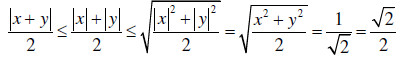 Egyenlőség azokra a számpárokra áll fenn, amelyekre az  és x, y azonos előjelű, és. Ezért a feltételnek eleget tevő számpárok  . Ezekre az értékekre lesz a  maximális.példa: Mennyi az  kifejezés minimuma, ha ?Megoldás: Végezzük el az a=x-1 és b=y-1 változócserét. Ekkor, az egyenlőtlenség alapján , ugyanis  és , így , Egyenlőség  vagyis esetben áll fenn.példa: Határozzuk meg az  kifejezés minimumát, ha .Megoldás: Mivel  minden  esetén, ezért , így hát , egyenlőség  esetben áll fenn.példa: Mennyi az  minimuma, ha ?Megoldás: Mivel minden  esetén  és egyenlőség csak  esetben igaz, ezért felírható, hogy: , ezért és egyenlőség az  áll fenn.példa: Ha  és , akkor mennyi az  kifejezés maximuma illetve minimuma?Megoldás: Mivel  és egyenlőség az  esetben áll fenn, ezért az  esetben felírható, hogy , ahonnan , egyenlőség  esetben áll fenn. Másfelől felírható, hogy  vagyis  . Egyenlőség akkor áll fenn, ha a három szám közül kettő  -el egyenlő, a harmadik pedig az alapján 2-vel egyenlő.példa: Az  valós számokra teljesülnek az  és az  egyenlőségek. Milyen korlátok között változhatnak az  számok?Megoldás: Az egyenletrendszer így is felírható:  és  vagyisés . Képezzük azt a másodfokú egyenletet, amelynek a gyökei :. Mivel az egyenletnek valós gyökei kell legyenek, ezért. És mivel az eredeti egyenlet rendszer szimmetrikus az , ezért igaz az is, hogy és .példa: Határozzuk meg az  függvény minimumát, ha x>0, y>0 és z>0 valós számok!Megoldás: Alkalmazzuk a számtani és a mértani közepek közötti egyenlőtlenséget 6 tag esetén, a következő választással:  ahonnan . Egyenlőség az  esetben áll fenn.Szakirodalom[1] Nicholas D. Kazarinoff: Geometriai egyenlőtlenségek, Gondolat Kiadó, 1980[2] Sándor József: Geometriai egyenlőtlenségek, Dacia Könyvkiadó, Cluj-Napoca, 1988[3] Major Zoltán: Egy izgalmas szélsőértékfeladat-család, Graphisoft Kft, 1993[4] Vigné Dr. Lencsés Ágnes: A problémamegoldó képesség fejlesztése szélsőérték feladatok megoldásával, 2007 (tanulmány)[5] Kapitány Benedek: Szélsőérték-feladatok különböző megoldási módszerei, ELTE, 2012 (szakdolgozat)[6] Kapitány Benedek: Az izoperimetrikus egyenlőtlenség, ELTE, 2013 (szakdolgozat)[7] Ábrahám Gábor: Szélsőérték feladatok elemi megoldása 2013 (http://matek.fazekas.hu/images/cikkek/20130112_cikkek_abrahamgabor_szelsoertekelemi.pdf)[8] Berzsenyi Viktória: Szélsőérték-feladatok különböző megoldási módszerei, ELTE, 2010 (szakdolgozat)[9] Lengyel Csilla Mária: Szélsőérték-feladatok különböző megoldási módszerei, ELTE, 2012 (szakdolgozat)[10] Hódi Endre: Szélsőérték-feladatok elemi megoldása, Typotex, Budapest, 1994